Launch into challenger PTASeptember Newsletterbox topsAll you need is your phone! Download the Box Tops App, shop as you normally would, then use the app to scan your store receipt within 14 days of purchase. The app will identify Box Tops products on your receipt and automatically credit Challenger’s earnings online!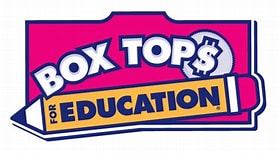 Amazon smileJust go to smile.amazon.com and choose Challenger Elementary School as your charity, then every time you shop, you will be supporting our school. You will find the exact same low prices, vast selection, and convenient shopping!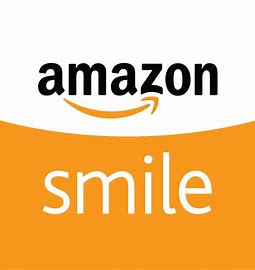 Volunteers NeededThere are many opportunities to show your support!  Please visit our website to learn about membership and volunteer opportunities! Be sure to follow us on social media for PTA events and school information.https://challengerpta.ourschoolpages.com/Home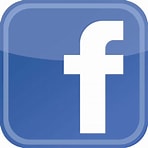 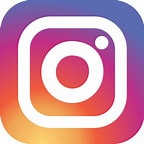 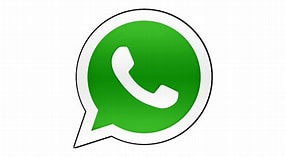 Coming Soon:SpiRit wearSEPTEMBER 20TH-OCTOBER 17THTrick or TreatOctober 28th6:30-8:00 pmdance-a-thonNovember 18thvirtual story night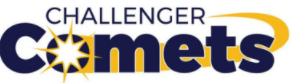 LIVE WITH PROMISELead our children to a promising futureInvolve every parentVoice for every childEnrich the community2021-2022Challenger Elementary School